В Одинцовский городской суд Московскойобласти143007, г. Одинцово, ул. Советская, д. 7Истец: С.Ю.А.Представитель истца: Городилов Никита Сергеевичадрес для корреспонденции: 129626, г. Москва, Проспект мира д. 102, стр. 30, БЦ «Парк мира»Адвокатское бюро г. Москвы «Александр Курьянов и партнёры» тел.: 8 (495) 664-55-96адрес электронной почты: info@msk-legal.ru;Ответчик:Общество с ограниченной ответственностью «1000 квадратов»ИНН: 5032315203ОГРН: 1205000001557143001, Московская область, город Одинцово,ул. Сколковская, д. 1г, кв. 170Ходатайствоо направлении судебного запроса Одинцовский городской суд Московской области рассматривает гражданское дело № 2, начатое по иску С.Ю.А. (далее – Истец) к ООО «1000 квадратов» (далее – Ответчик) о возмещении убытков, причиненных некачественным выполнением работ в соответствии с Законом РФ «О защите прав потребителей».	Настоящим Истец ходатайствует о направлении оператору сотовой связи - ПАО «МЕГАФОН» (ИНН: 7812014560, Адрес: 127006, город Москва, Оружейный пер., д. 41) судебного запроса для предоставления оператором сотовой связи сведений о том, какому физическому лицу принадлежит сотовый номер. Данные сведения необходимы Истцу в связи с тем, что на данный номер телефона через онлайн-приложение банка Тинькофф осуществлялись переводы денежных средств в размере 2 629 383 руб. 30 коп. В связи с тем, что получателем указан К.С.Н., а не ООО «1000 квадратов» требуется установить в каких отношениях находятся указанные лица. Представитель Истца                                                                  _____________/ Городилов Н.С.02.11.2023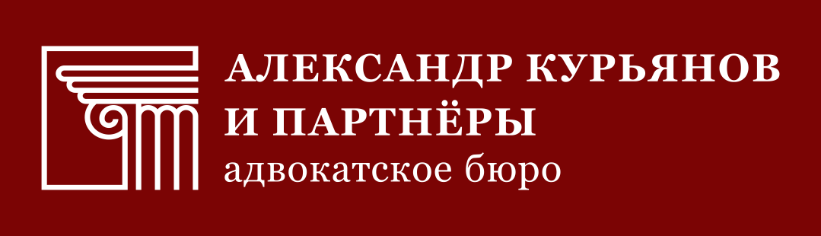 Адвокатское бюро г. Москвы «Александр Курьянов и партнёры» 129626, г. Москва, проспект Мира, д. 102, стр. 30тел.: 8(495)664-55-96, 8(925)664-55-76msk-legal.ru, info@msk-legal.ru 